Департамент  освіти і науки Київської обласної державної адміністраціїКНЗ КОР «Київський обласний інститут післядипломної освіти педагогічних кадрівВідділ освіти Бучанської міської ради Київської областіБучанський навчально-виховний комплекс «Спеціалізована загальноосвітня школа І–ІІІ ступенів – загальноосвітня школа І–ІІІ ступенів»№ 3Обласний майстер-клас для  вчителів початкових класівз теми «Використання засобів інтеграціїв початковій школі»Керівник:Манзюк Тетяна Іванівна, учитель початкових класів Бучанського НВК « Спеціалізована ЗОШ І – ІІІ ступенів – ЗОШ І – ІІІ ступенів» № 3Бучанськоїміської ради Київської області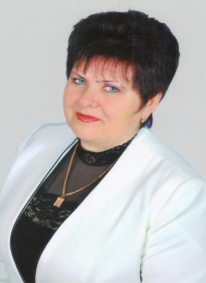 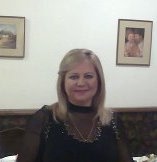 Координатор:Вихрестенко Жанна Володимирівна,методист КНЗ КОР «Київський обласнийінститут післядипломної освіти педагогічних кадрів»Основні питання роботи майстер-класуІнтеграція освітнього процесу як сучасна інноваційна технологія.Інтегроване навчання для цілісного сприйняття світу: тематичний та діяльнісний підхід.Організація і проведення уроків з інтегрованого курсу «Я досліджую світ» за темою тижня.Майстер – клас з інтегрованого курсу «Я досліджую світ» з інтегрованої теми «Вартість і цінність».Шановні учасники обласного майстер-класу!28 січня 2020 року відбудеться друге заняття майстер-класу на базі Бучанського НВК «СЗОШ І –ІІІ ст. –  ЗОШ І – ІІІ ст.» № 3.Адреса:Бучанський навчально-виховний комплекс « Спеціалізована загальноосвітня школа І – ІІІ ступенів – загальноосвітня школа І – ІІІ ступенів» № 3, вул. Вокзальна, 46а , м. Буча.Доїзд: їхати з Києва від станції метро «Академмістечко» маршрутним таксі«Київ – Буча» № 422(їхати 25 хв) до зупинки «Школа №3» у м. Бучі. Інші можливі варіанти доїзду з’ясовувати індивідуально.Початок проведення: 10.00Контактні телефони:050- 924 - 39 -14– Манзюк Тетяна Іванівна, керівник майстер-класу;097-242-15-75– Вихрестенко Жанна Володимирівна,координаторОрієнтовні дати проведення занять:Заняття № 2 - 28 січня 2020 р. (вівторок).Заняття № 3 - 12травня 2020 р. (вівторок).Списокучасників обласного майстер класуМанзюк Тетяни  Іванівни, учителя початкових класівБучанського НВК « Спеціалізована загальноосвітня школа І – ІІІ ступенів – загальноосвітня школа І – ІІІ ступенів» № 3Бучанської міської ради Київської областіз теми «Використання засобів інтеграції в початковій школі»для  вчителів початкових класів№Район, місто,ОТГПІБЗаклад освітиПосадаВідвідуванняВідвідуванняВідвідування№Район, місто,ОТГПІБЗаклад освітиПосадаЗан.113.11.2019Зан.228.01.2020Зан.31.БориспільськийМінько Анна ВолодимирівнаВишенська ЗОШ І - ІІІ ступенівУчитель  початковихкласів+2.Постоленко Тетяна МиколаївнаВишенська ЗОШ І - ІІІ ступенівУчитель  початковихкласів+Ташлай Віра Віталіївна Вишенська ЗОШ І - ІІІ ступенівУчитель  початковихкласів+3.БородянськийСироїд Людмила АнатоліївнаБородянськаспеціалізована школа - загальноосвітній заклад І-ІІІ ступенів №1 з поглибленимвивченнямокремихпредметівУчитель  початковихкласів+4.ХодаківськаЛюбовАнатоліївнаБородянська спеціалізована школа - загальноосвітній заклад І-ІІІ ступенів №1 з поглибленим вивченням окремих предметівУчитель  початковихкласів+5.ЯрошОксанаВікторівнаНемішаївський НВК "Спеціалізована школа ІІ-ІІІ ступенів - загальноосвітня школа І-ІІІ ступенів"Учитель  початковихкласів+Броварський Мищенко  Галина Григорівна Русанівський НВКзагальноосвітній заклад І-ІІІ ступенівУчитель  початковихкласів+Близнюк Раїса Пилипівна  Русанівський НВКзагальноосвітній заклад І-ІІІ ступенівУчитель  початковихкласів+6.Васильківський Лисюченко Римма ІванівнаОНЗГребінківський НВКУчитель  початковихкласів+Боровик Анна Сергіївна ЩПЗ – Путрівський НВКУчитель  початковихкласів+ВишгородськийШамшур Ганнуся Юріївна КЗ Гаврилівський ЗЗСО І-ІІІ ст. №8Учитель  початковихкласів+15.МакарівськийДерев'янкоСвітланаІванівнаЯсногородське НВОУчитель  початковихкласів+16.Гойда Людмила МиколаївнаНаливайківське НВО "Загальноосвітня школа І-ІІ ступенів - дитячий садок"Учитель  початковихКласів+17Леляк Тетяна ВасилівнаПашківська загальноосвітня школа І – ІІІ ступенівУчитель  початковихкласів+18.Мощенко Світлана ІванівнаПашківська загальноосвітня школа І – ІІІ ступенівУчитель  початковихкласів+19.ТокарІннаВолодимирівнаНаливайківське НВО "Загальноосвітня школа І-ІІ ступенів - дитячий садок"Учитель  початковихкласів+20.Шевченко Алла ІванівнаПашківська загальноосвітня школа І – ІІІ ступенівУчитель  початковихкласів+21.Кучма Леся АнатоліївнаГригорівськазагальноосвітня школа І-ІІІ ступенівУчитель  початковихкласів+22.О бухівськийМаркіна-КостенкоАнастасіяТрипільська ЗОШ І-ІІІ ст.Учитель  початковихкласів+КучмпКучма Леся Анатоліївна ГригорівськаЗОШ І-ІІІ ст.Учитель  початковихкласів+23.Переяслав – Хмельницький УсикВалентинаЮхимівнаЛецьківське НВО «ЗОШ І-ІІІ ступенів –«ДНЗ»Учитель  початковихкласів-24.СквирськийГордійчукОленаАнатоліївнаСквирський НВК"ЗОШ І-ІІІ ст.№4-дитячий садок"Учитель  початковихкласів+25.Хвостенко Катерина МиколаївнаСквирський НВК"ЗОШ І-ІІІ ст.№4-дитячий садок"Учитель  початковихкласів+26.СтавищенськийПіскун ЛюдмилаСтепанівнаГейсиськазагальноосвітня школа І-ІІІ ступенівУчитель  початковихкласів+Тетіївський Братунець Тамара Олександрівна Тетіївський НВК «ЗОШ І-ІІІ ст. – природничо-математичний ліцей»Учитель  початковихкласів+29.ФастівськийВойналович Валентина ВолодимирівнаВеликомотовилівський НВК "ЗЗСО - дитячий садок"Учитель  початковихкласів+30.ЖиленкоНаталіяПавлівнаДідівщинськийнавчально - виховний комплекс "заклад загальноїсередньоїосвіти І - ІІІ ступенів - дитячий садок"Учитель  початковихкласів+31.СингаєвськаТетянаОлександрівнаВеликомотовилівський НВК"ЗЗСО-дитячий садок"Учитель  початковихкласів+32.ТрегерСвітланаЛеонідівнаБорівський заклад загальноїсередньоїосвіти І-ІІ ступенівУчитель  початковихкласів+Тернова Ніна Петрівна Томашівський НВК «ЗЗСО І-ІІ ст. – ЗДО»Учитель  початковихкласів+мБориспільКрупеняНадіяІванівнаБориспільська ЗОШ I-III ступенів N6Учитель  початковихкласів+Слєпцова Вікторія Олександрівна Бориспільська ЗОШ I-III ступенів N6Учитель  початковихкласів+Марченко МаринаЮріївнаБориспільська ЗОШ I-III ступенів N6Учитель  початковихкласів+м ВасильківГончаренко СвітланаВасилівнаВасильківськазагальноосвітня школа І-ІІІ ступенів №6Учитель  початковихкласів-м. ІрпіньВучканІннаОлександрівнаІрпінськазагальноосвітня школа І-ІІІ ступенів № 5 Ірпінськоїміської ради КиївськоїобластіУчитель  початковихкласів+м. ФастівПіроженкоОленаПетрівнаФастівський НВК "Дошкільнийнавчальний заклад-загальноосвітня школа І-ІІІ ступенів №3"Учитель  початковихкласів+Проніна ЛарисаПетрівнаФастівський НВК "ДНЗ –загально-освітня школа І-ІІІ ступенів №3"Учитель  початковихкласів+Бучанська міська ОТГХарченко Наталія ВолодимирівнаБучанський НВК «СЗОШ І-ІІІ ступенів- ЗОШ І-ІІІ ступенів» №3Заступник директора  з НВР-Цикалюк Валентина ДанилівнаБучанський НВК «СЗОШ І-ІІІ ступенів- ЗОШ І-ІІІ ступенів» №3Учитель  початковихкласів-Болотна Ірина ДмитрівнаБучанський НВК «СЗОШ І-ІІІ ступенів- ЗОШ І-ІІІ ступенів» №3Учитель  початковихкласів-Саченко Лідія ІванівнаБучанський НВК «СЗОШ І-ІІІ ступенів- ЗОШ І-ІІІ ступенів» №3Учитель  початковихкласів-Гудима Людмила Михайлівна Бучанський НВК «СЗОШ І-ІІІ ступенів- ЗОШ І-ІІІ ступенів» №4Учитель  початковихкласів+Сантарська Ірина Петрівна Бучанський НВК «СЗОШ І-ІІІ ступенів- ЗОШ І-ІІІ ступенів» №4Учитель  початковихкласів+КрневськаТаіса Василівна Бучанський НВК «СЗОШ І-ІІІ ступенів- ЗОШ І-ІІІ ступенів» №4Учитель  початковихкласів+